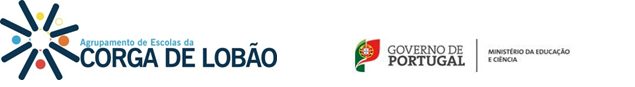 1. Relembra a receita do bolo de canela e preenche os espaços relativos à quantidade de cada ingrediente usado.Bolo de canelaIngredientes:________________________________________________________________________________________________________________________________________________________________________________________________________________________________________2. Completa o texto instrucional relativo ao modo de confecção do bolo de canela.Modo de preparação:Partimos os ____________ e juntamo-los com o _______ numa bacia. Misturámos muito bem com a ___________. De seguida, colocamos o ______________, o óleo e uma colher de ____________. Finalmente, acrescentamos a farinha e vertemos a massa para uma ___________, previamente untada com ________________, levando-a ao ___________a 180º, durante aproximadamente 45 _______________.3. Encontra no texto os sinónimos das seguintes palavras: Misturar-____________________________Viramos- __________________________________4. Escreve o plural das palavras dadas:Bolo -_________________ Colher -_________________ Bacia - _________________5. Identifica a estrutura de um texto instrucional usado nas receitas de culinária.____________________________________________________________________________________________________________________________________________________________________Oficina de CulináriaConteúdos abordados -  texto instrucional, sinónimos e flexão nominal em número.Nome: ___________________________________ Nº __ Turma ___ Data: _______/_____/____ 